    Colorado Springs Alumnae Chapter 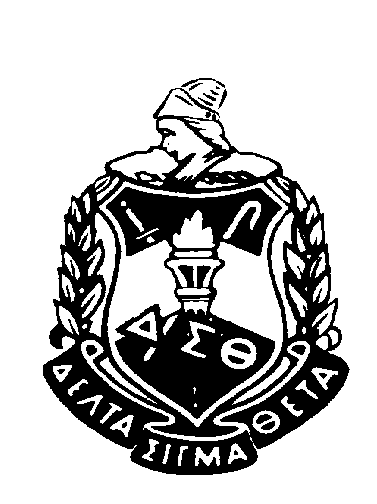 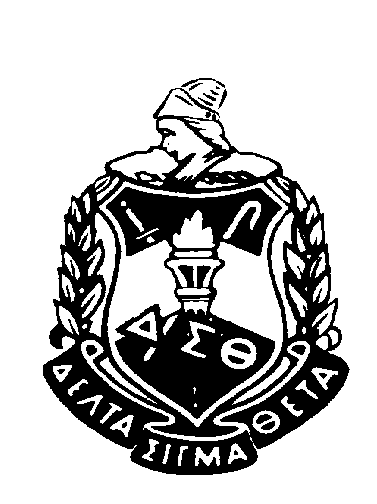 Delta Sigma Theta Sorority, Inc.P.O. Box 15235Colorado Springs, CO  80935MINUTES OF THE EXECUTIVE BOARD MEETINGHELD October 3, 2016Chapter President Pamela Miller called the Colorado Springs Alumnae Chapter of Delta Sigma Theta Sorority, Inc. to order on Monday, October 3, 2016 at 6:32 pm at the YMCA 3200 E Spaulding Ave, Pueblo, CO 81008. A quorum was present for the transaction of business.  Sorors present: Nataki Brown-Jones, Gene’ Henderson, Deborah Hendrix, Patricia Humphrey, Pamela Miller, Carolyn Pace, Helena Smith, Shirley Stewart, Michelle Tucker, Lasaundra Watson and Ingrid Williams.Adoption of Agenda was approved with the following changes:Under Committee ReportsRemove – Arts and Letters – Soror StewartreportsCORRESPONDENCE REPORT – Soror WatsonSee attached report for detailsFINANCIAL SECRETARY REPORT – Soror Brown-JonesReceived the following funds: Hats Off Tix: $6726.00Hats Off Ad: $900.00Money Workshop: $21.00Membership Dues: $1010.00Total: $8,657.00Additional income has been collected.  Report will be updated for the chapter meeting.See Treasurer report attachedTREASURER REPORT – Soror HendrixThe following were noted:  September Financial Package:Book to Bank Reconciliation (see current reports)September 9, 2016Checking Account - Bank Balance $18,314.71; Book Balance $17,933.45Savings Account – Bank Balance $3,101.01Book Balance $3,101.01Outstanding Receipts & Outstanding Checks3 outstanding checks totaling - $361.46c. Financial Secretary Receipt Report – all receipts accountedd. Paid Dues 54 – 2016-2017Budgets:2016-17 Budgets – Budget Changes for 2016 - 2017Committee Reports:Reports emailed to committee chairs – (start 10/3/16)What proposals will be made to E-board?NoneRecommendations:NoneMeeting Adjourned:NoneCommittee chairs required to send updated budgets with details – due 10/8/16Next meeting: Not scheduledSee attached report for more details.MEMBERSHIP SERVICES – Soror PaceMeeting held on September 29 at 6:00 p.m., 21c Library, Room B2, 1175 Chapel Hills DriveNext meeting:  November 15, 2016, 6:00 p.m., East Library, Room TBDSecret Sorors gift exchange begins October 2016Breakfast Social – Contact Member Services committeeBreakfast will be served before each chapter meeting Time: 9:30amHost for each chapter meeting has been determinedDelta Dears Luncheon – Contact Sorors Pace or PiperDate: September 30, 2016 Location: Joseph’s Fine Diner– Dutch Treat5th Sunday worship Date: October 30, 2016 at St. Raphael Episcopal Church– Host Soror McQueen – lunch after service: OutbackDate: January 29, 2017 – Host and location TBDDate: April 30, 2017 – Host and location TBDAll Sorors DinnerJanuary 21, 2017 – Pueblo at 4:30pm – Host: Soror Smith – Dutch TreatMarch 17, 2017 – Colorado Springs at 6:00pm – Host: TBD – Dutch TreatMay 20, 2017 – Denver at 4:30pm – Host TBD – Dutch TreatCelebration of September Birthdays - Happy Birthday Sorors10/1 – Soror Nataki Brown-Jones10/4 – Soror Patricia Humphrey10/5 – Soror Patricia Maxwell10/12 – Soror Toya Graham10/21 – Soror Beulah Simmons10/28 – Soror Michelle TuckerAll upcoming events will be publicized at the 1st Friday gatherings which are hosted by the Divine 9 at the Urbanites Building, Colorado Springs - Informal event – No dress codeNext meeting: November 15, 2016 – East LibrarySee attached report for detailsECONOMIC DEVELOPMENT – Soror StewartMet Tuesday September 20, 2016 at 6:30pm, Location: East LibraryMembers Present: Sorors Hubbard, Maxwell, McMillan, Pace, Stewart, Watson, and WhiteFall event date: Saturday, November 5th – Location: Gaylord Hall, Colorado College from 10:00am – 12:00pmSpring event date: Saturday, April 22, 2017Next meeting: Tuesday, October 19, 2016 at 6:30pm – Location: East Library, Study Room F1 from 6:30pm – 8:30pmSee attached report for detailsEDUCATIONAL DEVELOPMENT – Soror HumphreyMet Sunday, September 25, 2016 at Ebenezer Baptist ChurchMembers Present: Sorors Bell, Burks, Hendrix, Humphrey, P. Miller and WatsonSeven parents and six GEMS where also in attendanceTotal GEMS: 10 (7 returning – 3 new)Risk Management training will be conducted on Saturday, October 15, 2016 at 9am – Location: Ebenezer Baptist Church, 4040 E Bijou, Suite 110, Colorado Springs, CO 80909 ***NOTE: Anyone interested in working with the GEMS must take this training if you plan to attend more than one session*** THIS IS THE ONLY TRAINING DATE SCHEDULED TO MEET THE OCTOBER 31, 2016 DEADLINE, SO PLEASE MAKE THE EFFORT TO ATTEND!!!!****Next Meeting: October 15, 2016 after the GEMS meetingSee attached report for detailsHATS OFF – Soror HendersonThe 10th Annual Hats Off Luncheon was held at the Broadmoor Hotel on Saturday, September 17, 2016.203 participants in attendance4 women were honored: Martha Barton, Edna Daniels, Dr. Tiko Hardy, and Rebecca JacobsOver 50 Delta members were presentCommittee will be meeting to discuss the Spring eventDate, Time, and Location: TBDSee attached report for detailsPUBLICITY – Soror SmithMet Thursday, September 29, 2016 at 5:30 pm via conference callMembers Present: Sorors Maxwell and SmithNext Meeting: Thursday November 3, 2016 at 6:00pm via conference call – Soror Maxwell to send out conference call information priorPHYSICAL AND MENTAL HEALTH – Soror VaughnNo meeting was heldNext Meeting: October 5, 2016 at 7:00pm via conference call – Soror Vaughn to send out conference call information prior to meeting Co-chair is needed for this committeeSee attached report for detailsSOCIAL ACTION – Soror P. MillerCo-chair is needed for this committeeSorors P. Miller, Q. Miller, and Tucker represented CSAC at the Denver Alumnae Chapters Democratic Party event on Saturday, October 1, 2016 – The Honorable Marcia Fudge – 21st National President, Delta Sigma Theta Sorority, Inc. was the speakerNo report submittedOLD BUSINESSRISK MANAGEMENT TRAINING– Soror P. MillerRisk Management Training will be held on Saturday, October 15, 2016 at 9:00am – Location: Ebenezer Baptist ChurchCertification requirements:Risk Management: Every YearBackground Checks: Every 2 yearsAll Sorors interested in assisting with GEMS or attending more than one GEMS event MUST attend this trainingSTATEWIDE FOUNDERS DAY– Soror I. WilliamsCSAC to collaborate with DAC February 18, 2017 Soror President Cynthia Butler-McIntyre is the guest speakerMeeting on Sunday, October 9, 2016 at 2:30pm – details to be provided after the meeting2016-2017 CALENDAR – Soror P. MillerCommittee Chairs are requested to submit their budgets with details and calendar of events for the sorority year by Saturday, October 8, 2016All events to be placed on the calendar on our website to avoid scheduling conflicts with other organizationsRequest for committee chairs to be mindful of the fees for membership intake, Hats Off, etc. that are due in the Spring – encouraging committees to have economical events or refrain from adding more to the calendar – GEMS are busy monthly should you be interested in a monthly service projectSee attached report for detailsNEW BUSINESSCORRESPONDENCE ACTION ITEMS Educating Children of Color – Saturday, January 14, 2017 – Armstrong Hall/Colorado College – 10:00am – 4:00 pm - $50 (Includes table and lunch) – Information to be forwarded to the Educational Development committee – update to be provided at the November meetingPRESIDENT’S CORRESPONDENCE – Soror P. MillerSorors P. Miller, Tucker, and Vaughn will be attending the Regional Leadership Conference in Kansas City from October 7-9, 2016National is hosting a Hazing Prevention Summit at the Gaylord Palms Resort & Convention Center in Kissimmee, Florida on October 20-22, 2016See attached for detailsColorado Springs Alumnae Chapter will host the Bi-State Meeting from Friday, March 31, 2017 – Sunday, April 2, 2017Friday: Advisors Training and Welcome EventSaturday: Day of workshops Sunday: DID Trainer CertificationAdditional information to followChapter Presidents will meet via conference call on the 4th Tuesday of each monthMOTIONSThe Executive Board Meeting adjourned at 7:50 PM.Respectfully submitted,Helena Smith						Pamela Miller	Helena Smith						Pamela MillerRecording Secretary					President1Moved to accept the updated agenda with correctionsStewart / WatsonMoved & Seconded, Carried2Moved to approve the September meeting minutes as updated and distributedSmith / WatsonMoved & Seconded, Carried